23 сентября в селе Ильинка прошла традиционная областная благотворительная акция по обеспечению жителей овощными наборами. В состав набора вошли картофель, капуста, свёкла и морковь.Овощной продукцией были обеспечены инвалиды-колясочники, инвалиды, находящиеся на постоянном постельном режиме, те, семьи которых не способны выращивать или приобретать овощную продукцию, одинокие и другие категории жителей области.В акции приняли участие волонтеры школы организации Абраменко Иван, Баянов Станислав, Полубоярцев Максим, Файзов Шорамазон.Зам.директора по ВР Мещерякова Н.В.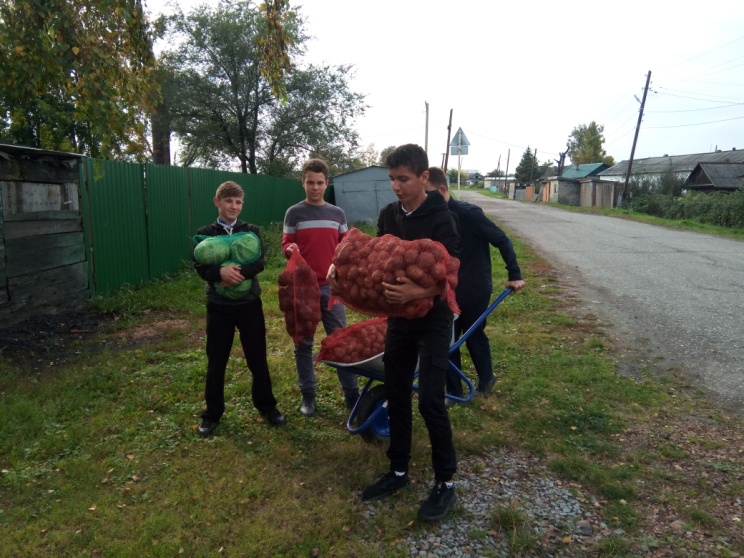 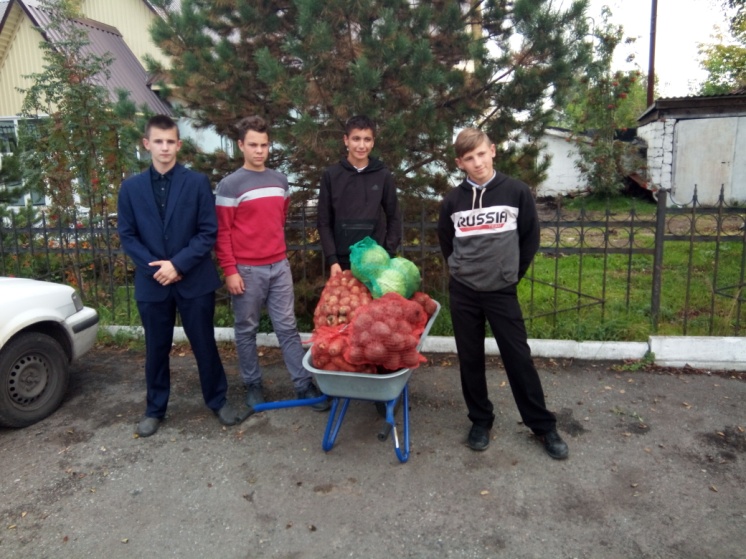 